STATUTARNO PRAVNA KOMISIJA Datum: 25. 5. 2021		Z A P I S N I K15. redne seje Statutarno pravne komisije, ki je potekala v ponedeljek, dne 24. 5. 2021, preko video konference, s pričetkom ob 20.30 uri.Prisotni: Simon Kuhar (predsednik SPK), Urška Blumauer (članica SPK) in Aleš Urbanček (član SPK)Dnevni red:Potrditev zapisnika 14. redne seje Statutarno pravne komisije.Odlok o ustanovitvi Skupne občinske uprave občin Gorenjske.Odlok o občinskem podrobnem prostorskem načrtu za območje urejanja Šenčur ŠE-37 IG.Odlok o spremembah in dopolnitvah Odloka o ureditvi in pravilih cestnega prometa v občini Šenčur.Razno.Ad. 1Zapisnik 14. redne seje Statutarno pravne komisije je bil soglasno sprejet.Ad. 2SPK ima sledeče predloge:slovnično urediti besedilo kot sledi iz priloge;v 1. členu, točka (1) naj se namesto: ''notranja organizacija'' zapiše notranjo organizacijo;v 23. členu, točka (1) naj se namesto ''kar mora določeno z akti'' zapiše kar mora biti določeno z akti. Ad. 3SPK ima sledeče predloge:oblikovno in slovnično urediti besedilo kot sledi iz priloge;v 1. členu, točka (1) naj se letnice Uradnih listov pišejo v celoti in poenoti s preambulo;v 4. členu, točka (5) naj se za besedo tri odstrani zapis: (3) kot sledi iz priloge;skozi celotno besedilo naj se med številko in odstotki vstavi razmak kot sledi iz priloge;v 16. členu, točka (3) naj se namesto vezaja uporabi zapis: do kot sledi iz priloge;skozi celotno besedilo naj se namesto ''potrebno'' zapiše treba kot sledi iz priloge;v 34. členu, točka (10) naj se namesto ''plazljivih'' zapiše plazovitih.Ad. 4SPK ima sledeče predloge:v preambuli naj se odstrani eno oklepaj kot sledi iz priloge;v 4. členu naj se odstrani zapis: ''in dopolni''.Ad. 5Pod točko Razno ni bilo razprave.Seja je bila zaključena ob 22.00 uri.Zapisala:							Statutarno pravna komisijaUrška Blumauer							  Predsednik                                                                                             Simon Kuhar 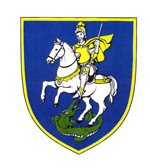 OBČINA ŠENČURKranjska cesta 114208 Šenčurtel. 04 – 2519-100  fax. 2519-111e-mail: obcina@sencur.siurl: www.sencur.si